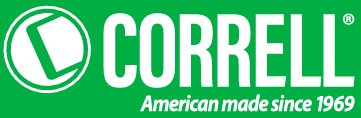                                    Color Selection Guide 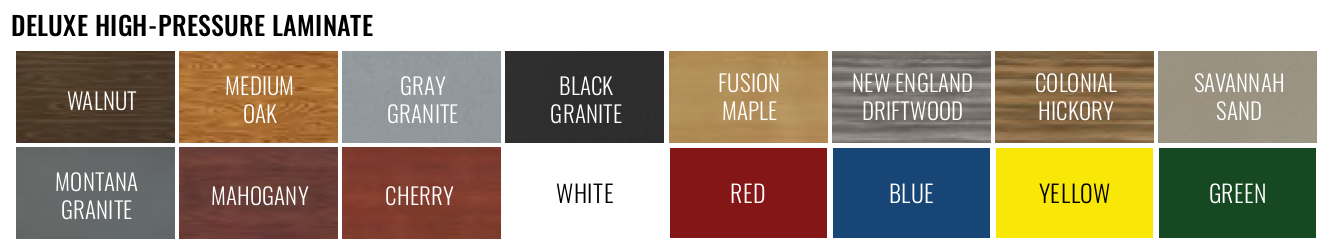 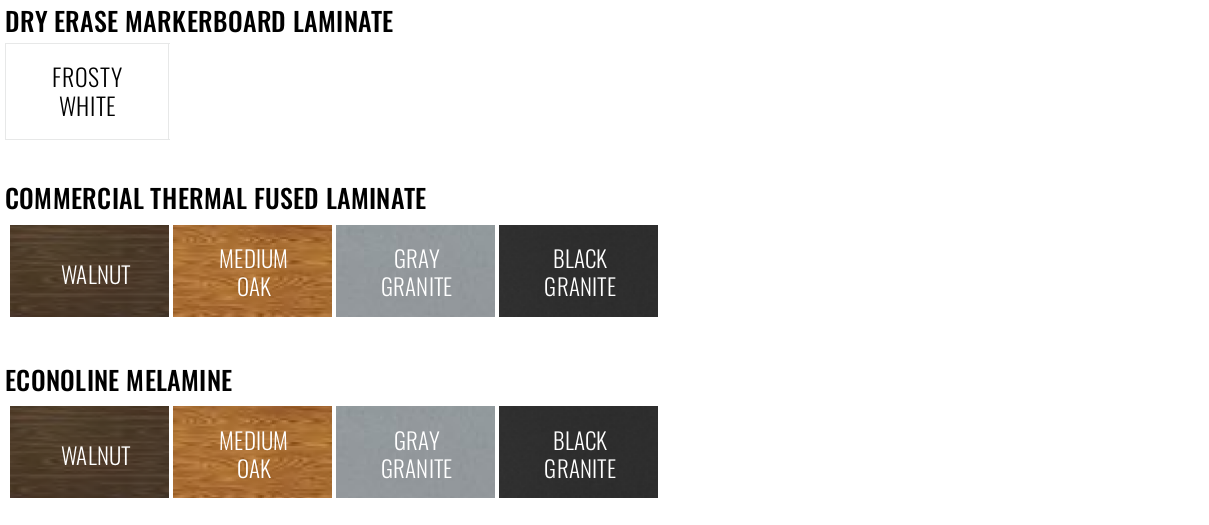 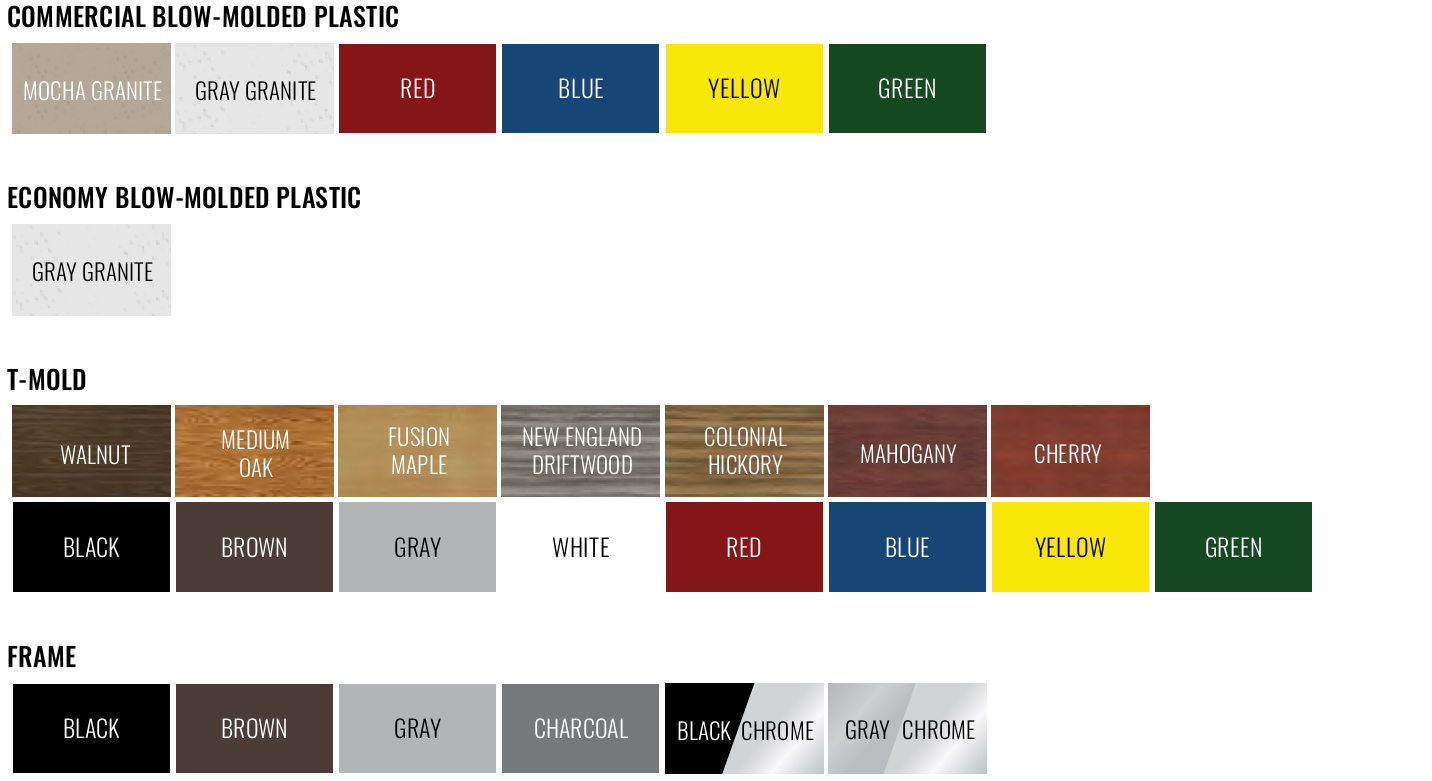 